HALAMAN PENGESAHANJURNAL SKRIPSIHUBUNGAN TINGKAT PENGETAHUAN DAN MINAT DENGAN PELAKSANAAN VAKSINASI CORONA VIRUS DISEASE 2019 DI WILAYAH KERJA PONDOK KESEHATAN DESA  WIYU KECAMATAN PACET KABUPATEN MOJOKERTO JAWA TIMUR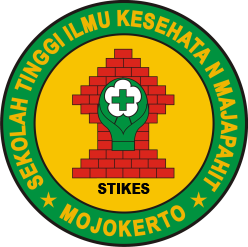 EDI PURWANTONIM  2024201002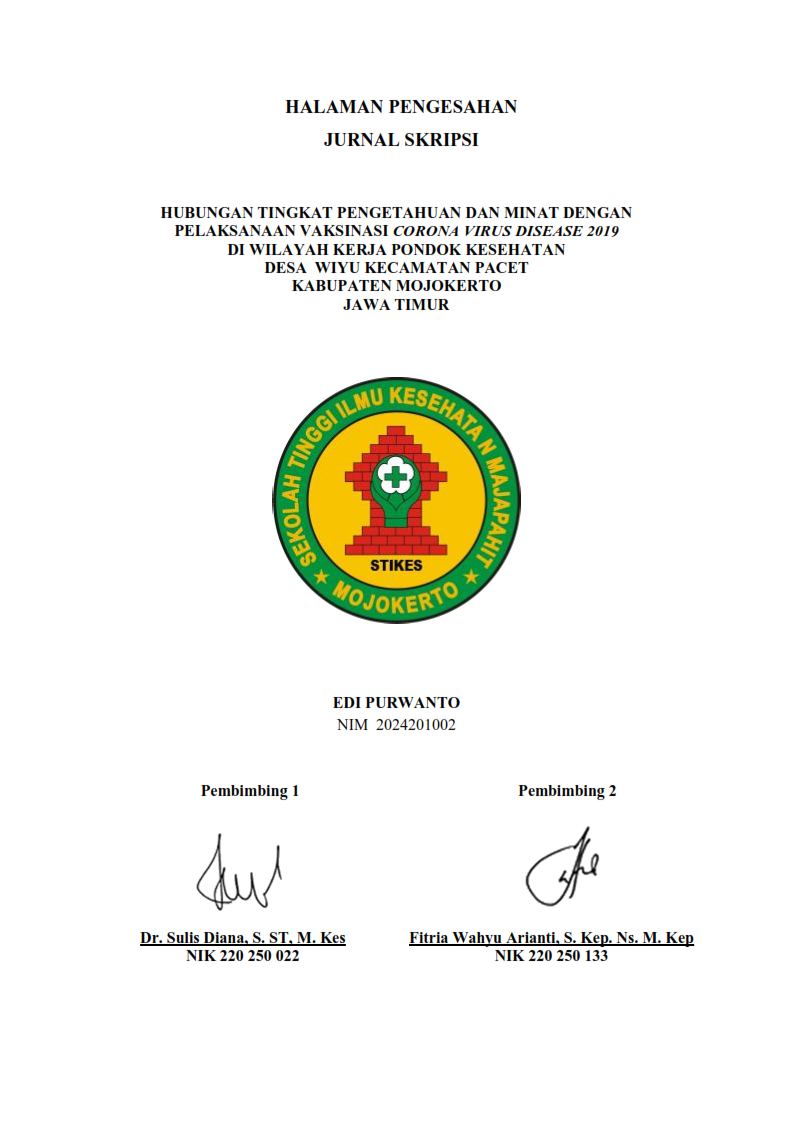 Pembimbing 1Dr. Sulis Diana, S. ST, M. KesNIK 220 250 022Pembimbing 2Fitria Wahyu Arianti, S. Kep. Ns. M. KepNIK 220 250 133